ООО “ВИРАМ”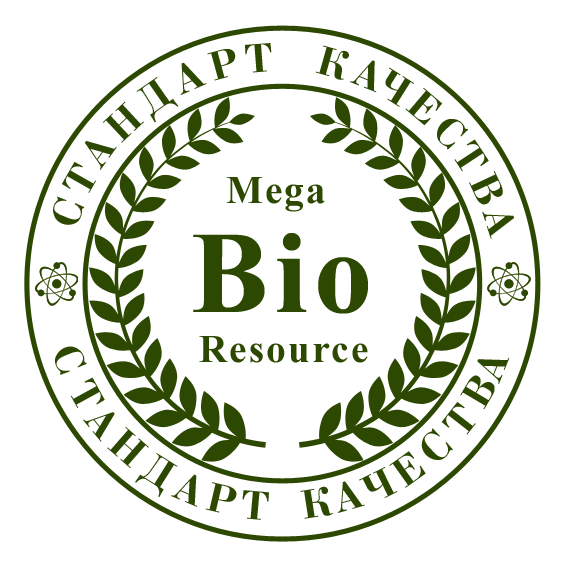 111024, г. Москва, ул. Авиамоторная, д. 63, стр. 1 info@megabioresource.ru,                          тел.: 8 (495) 137-93-92                            www.megabioresorce.ruНаша продукция торговая марка “МегаБиоРесурс”№Код товараНаименование товараЦена для сетей с НДСза 1 л.Цена мелкий оптс НДСза 1 л.Цена при покупке от 1000 л. с НДСза 1 л.Цена при покупке от 3000 л.с НДСза 1 л.Цена при покупке от 5000 л.с НДСза 1 л.1.301Биопрепарат Мегабиоресурс “Антижир” 5 л. Премиум826 руб.1000 руб.638.97 руб.605.34 руб.571.21 руб.2.302Биопрепарат Мегабиоресурс “Антижиртаб” шт. ПремиумОт 10-50шт.1056 руб.От 10-50шт.1056 руб.от 50-100шт.997.69 руб.от 100-200шт.945.18 руб.от 200-10000 шт.892 руб.3.303Биопрепарат Мегабиоресурс “Антизапах” 5 л. Премиум826 руб.1000 руб.638.97 руб.605.34 руб.571.21 руб.4.304Биопрепарат Мегабиоресурс “Нефть” 5 л. Премиум826 руб.1000 руб.638.97 руб.605.34 руб.571.21 руб.5.305Биопрепарат Мегабиоресурс “Помет” 5 л. Премиум826 руб.1000 руб.638.97 руб.605.34 руб.571.21 руб.6.306Биопрепарат Мегабиоресурс “Пром” 5 л. Премиум826 руб.1000 руб.638.97 руб.605.34 руб.7.307Биопрепарат Мегабиоресурс “Для декоративных водоемов” 5 л. Премиум826 руб.1000 руб.638.97 руб.605.34 руб.571.21 руб.8.308Биопрепарат Мегабиоресурс “Для декоративных водоемов” 1 л. Премиум841 руб.1015 руб.653 руб.621 руб.587 руб.9.309Биопрепарат Мегабиоресурс “Роса” 5 л. Премиум826 руб.1000 руб.638.97 руб.605.34 руб.571.21 руб.10.310Биопрепарат Мегабиоресурс “Септик” 5 л. Премиум826 руб.1000 руб.638.97 руб.605.34 руб.571.21 руб.11.311Биопрепарат Мегабиоресурс “Септик” 1 л. Премиум841 руб.1015 руб.653 руб.621 руб.587 руб.12.312Биопрепарат Мегабиоресурс “Урожай” 5 л. Премиум357 руб.357 руб.307 руб.291 руб.265 руб.13.313Биопрепарат Мегабиоресурс “Урожай” 1 л. Премиум383 руб.383 руб.317,7 руб.302 руб.275 руб.14.314Биопрепарат Мегабиоресурс “Хлорелла дачник” 5 л. Премиум357 руб.357 руб.307 руб.291 руб.265 руб.15.315Биопрепарат Мегабиоресурс “Хлорелла дачник” 1 л. Премиум383 руб.383 руб.317,7 руб.302 руб.275 руб.16.316Биопрепарат Мегабиоресурс “Хлорелла Пром” 5 л. Премиум397 руб.397 руб.367,29 руб.349,8 руб.318 руб.17.317Биопрепарат Мегабиоресурс “Яма” 5 л. Премиум826 руб.1000 руб.638.97 руб.605.34 руб.571.21 руб.18.318Биопрепарат Мегабиоресурс “Яма” 1 л. Премиум841 руб.1015 руб.653 руб.621 руб.587 руб.19.319Биодобавка Мегабиоресурс “Рост для КРС” 5л. Премиум373 руб.373 руб.311,85 руб.297 руб.270 руб.20.320Биодобавка Мегабиоресурс “Рост для птицеводства” 5л. Премиум373 руб.373 руб.311,85 руб.297 руб.270 руб.21.321Биодобавка Мегабиоресурс “Рост для рыбы” 5л. Премиум373 руб.373 руб.311,85 руб.297 руб.270 руб.22.322Биодобавка Мегабиоресурс “Рост для свиноводства” 5л. Премиум373 руб.373 руб.311,85 руб.297 руб.270 руб.23.323Биопрепарат Мегабиоресурс “Трубочистик” 900 мл. Премиум821 руб.995 руб.633 руб.601 руб.557 руб.24.324Биопрепарат Мегабиоресурс “Для комнатных растений” 900 мл. Премиум397 руб.397 руб.367,29 руб.349,8 руб.318 руб.25.325Биопрепарат Мегабиоресурс “Для декоративных растений” 1 л. Премиум357 руб.357 руб.307 руб.291 руб.265 руб.